March 3, 2017Mr. Steven V. KingExecutive Director and SecretaryWashington Utilities & Transportation CommissionP.O. Box 47250Re: UG-170128, Cascade Natural Gas PGA Monthly Report Supplemental FilingDear Mr. King:On February 28, 2017, Cascade Natural Gas Corporation filed its PGA Monthly Report in compliance with WAC 480-90-233(5).  The Company now supplements the record with the attached supporting work papers.If you have any questions, please contact me at (509) 734-4593.Sincerely,Michael ParvinenDirector, Regulatory Affairscc: Betty ErdahlAttachments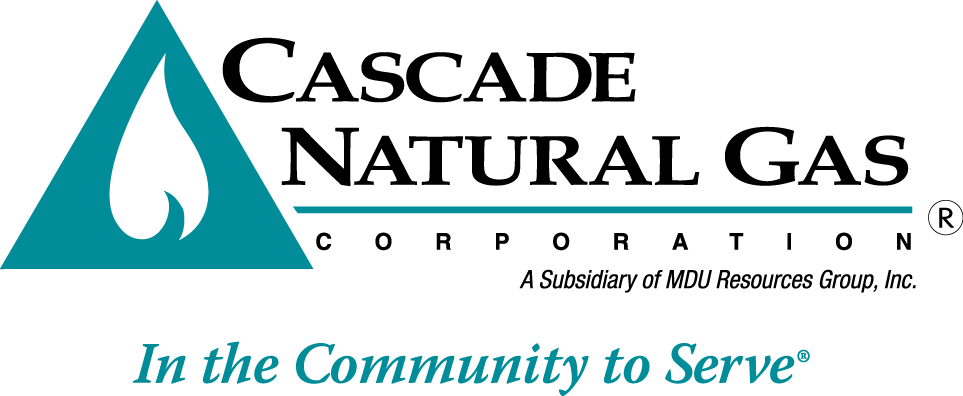 